Tableau d’informations 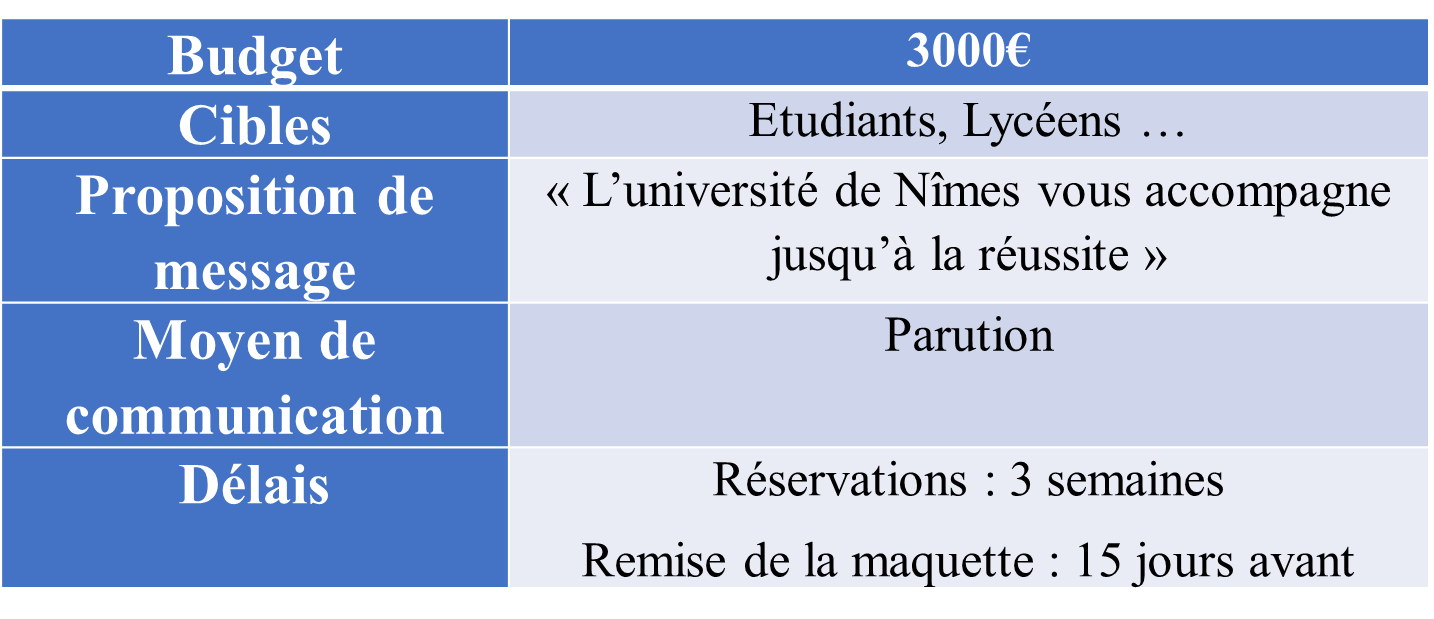 